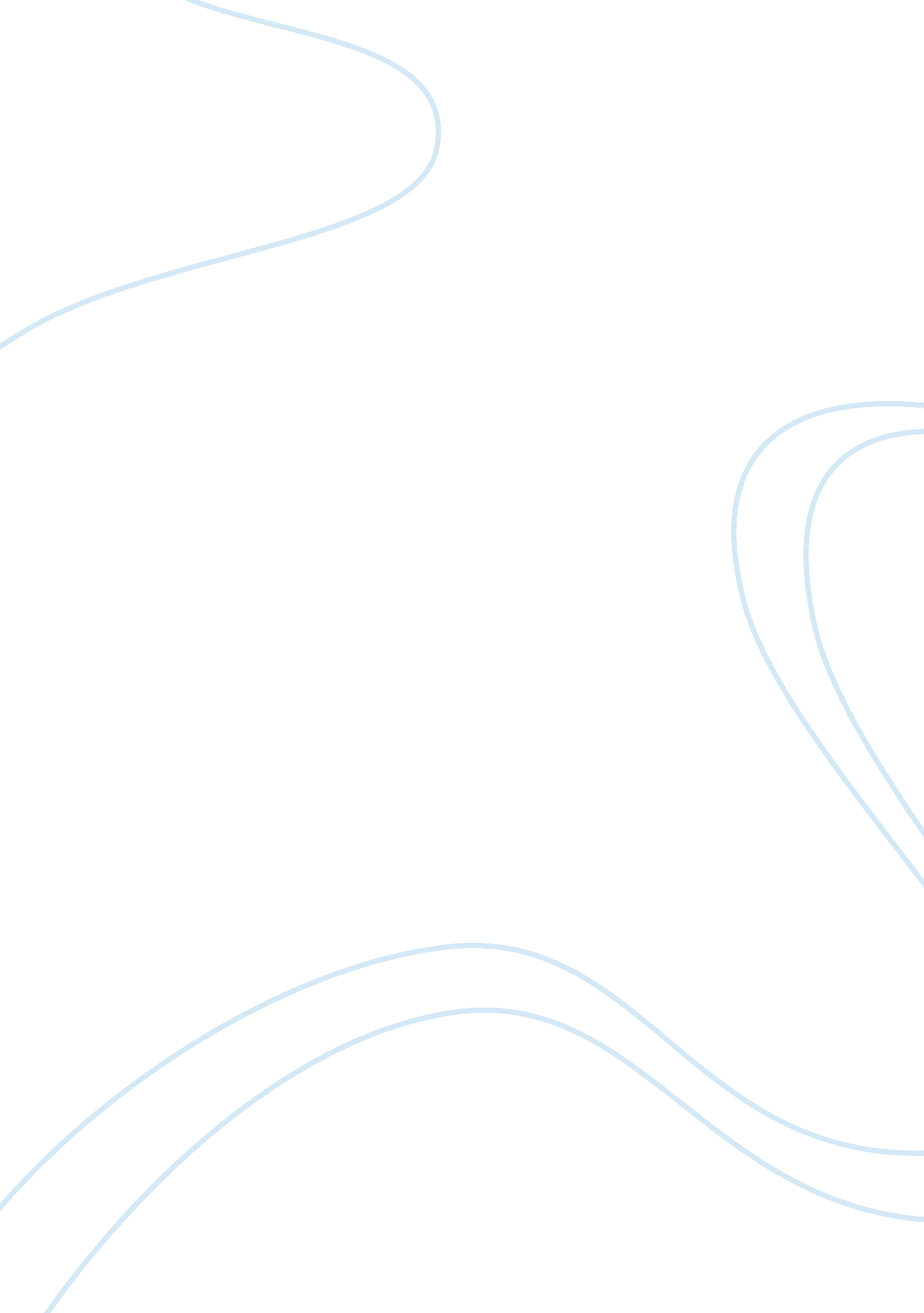 Personal statementLinguistics, English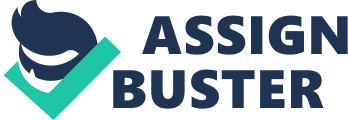 The Masters of Biotechnology is very interesting to me because it is an exciting and dynamic Further, the field is very relevant to major issues that society faces today. I am keen to learn about, and be involved in, the latest advances in medical research. The subject deals with such challenging and inspiring topics that I find it very rewarding. 
Technology has progressed so rapidly and has yielded such enormous effect on civilisation and this never fails to fascinate me. This curiosity and the love for discovery encouraged in me a profound interest in the Sciences. More recently, I have begun to excel more in Biology than in Chemistry or Physics and this is where I wish to continue my studies. Biological Technologies is an important field and is fast becoming an important aspect in the industry and to medicine. Specializations such as Bio-Materials and Genetics are seeing significant developments. I believe that there are still many new and exciting discoveries waiting to be found, hidden within nature, and of beneficial use to humans and the environment. It would be beyond my wildest dreams to become a part of the next discovery. A Masters in Biotechnology will enable me to gain the knowledge and skills that I will need in this pursuit. 
I see my future to be devoted to research. I want the continuous search for new things to be my career. My dream, as many scientists share, would be to discover something that will be ground-breaking and help many people. I aspire to one day go down in history through this, and though no plan is set in stone, I wish to gather as many experiences as I possibly could. For the mean time, I would rather consider all of my options first, as glory will not put food on the table. But I hope in the future to be able to pursue more of the things I am passionate about. 
I am creative and I have substantial significant technical knowledge of the biomedical science sector. I possess a specialist’s expertise and understanding alongside the skills required to fully grasp it. As an individual, I am not easily put off by challenges. I believe that once you set your heart on something you will be surprised how many problems and seemingly insurmountable obstacles can be overcome. 
I am reliable, self-motivated and trustworthy. I always aim to work as methodically, efficiently and accurately as I could. I am quick to learn and I am able to comprehend things swiftly. When there is something I am not quite certain of I am willing to ask for help, recognizing other people’s wisdom. I can also be flexible when performing multiple tasks. I possess a strong understanding of the inter-relationship between practice and theory. I consider my physical fitness to be an advantage since I am able to stand for long periods of time and also enable me to withstand intense periods of concentration. People skills are important to me as a communicator. This way I can identify, select, organise and convey information effectively. 
At present, I have a part time job as an interpreter. I provide an essential service by giving assistance to non-English speaking parties. This allows me to interact with people and help to continue develop my communication skills. It has also facilitated the growth of my team working skills which helps me to be a more dependable individual. This is a worthwhile and enjoyable experience for me. It has also improved my organisational skills which reflect my ability to manage part-time work and study. I am able to juggle these things by knowing how to prioritize and manage time efficiently with my academic work, housework, while still finding time for my hobbies. 